«Modello offerta economica e dichiarazioni complementari»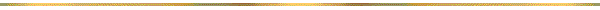 Offerta economicaConcessione in uso del complesso “Cascina Vecchia” [CIG 87838240E0]Il/La sottoscritto/anato/a a                                                              ilresidente nel Comune di       			                               C.A.P.     	          ProvinciaStato                                  Via/Piazzanella sua qualità di  dell’operatore economicoDenominazione dell’impresa:Sede legale:Sede operativa:Codice fiscale e partita I.V.A.:numero di recapito telefonico:e-mail:casella posta elettronica certificata (P.E.C.)partecipante alla gara di appalto in oggetto in qualità di [barrare la casella che interessa]impresa singolaimpresa singola in avvalimento con l’impresa ______________________________________ __________________________________________________________________________impresa mandataria/capogruppo in riunione di concorrenti di cui all’articolo 45 — comma 2, lettera d), e) e g) — del Codice con le seguenti imprese [indicare la composizione dei raggruppamenti o consorzi ordinari di concorrenti o Geie di cui si fa parte, incluse le eventuali imprese cooptate]offre le seguenti condizioni economiche:Minor numero di anni di utilizzo rispetto ai 25 previsti -  punti massimi attribuibili 5 Il concorrente dichiara di offrire un numero di anni in meno, rispetto ai 25 anni previsti, pari a: Maggior canone offerto rispetto a quanto posto a base di gara (42.000,00 euro/anno) -  punti massimi attribuibili 5importo offertoin cifre:  	€ .,/annoin lettere:  euro ___________________________________________________________/annoAi sensi degli articoli 46 e 47 del decreto del Presidente della Repubblica 28 dicembre 2000, n. 445 s.m.i. «Testo unico delle disposizioni legislative e regolamentari in materia di documentazione amministrativa»:dichiarache i costi aziendali concernenti l’adempimento delle disposizioni in materia di salute e sicurezza sui luoghi di lavoro, di cui all’articolo 95, comma 10, del decreto legislativo 18 aprile 2016, n. 50 s.m.i. «Codice dei contratti pubblici», ammontano a € ………….…………………….che i propri costi della manodopera, di cui all’articolo 95, comma 10, del decreto legislativo 18 aprile 2016, n. 50 s.m.i. «Codice dei contratti pubblici», ammontano a € ………….…………………….[Firma digitale]Imprese mandanti1 anno: 1 punto (durata della concessione 24 anni)2 anni: 2 punti (durata della concessione 23 anni)3 anni: 3 punti (durata della concessione 22 anni)4 anni: 4 punti (durata della concessione 21 anni)5 anni: 5 punti (durata della concessione 20 anni)___ anni: 5 punti (durata della concessione ___ anni)